ANEXO - XIndústria 4.0 Ano Base- 2020Manaus – AMApresentar os Anexos I, II, III, IV e V da Portaria nº 2.091, de 17 de dezembro de 2018, caso a empresa tenha optado em fazer investimentos em modernização industrial no contexto da Indústria 4.0.MINISTÉRIO DA ECONOMIASuperintendência da Zona Franca de Manaus 
SUFRAMA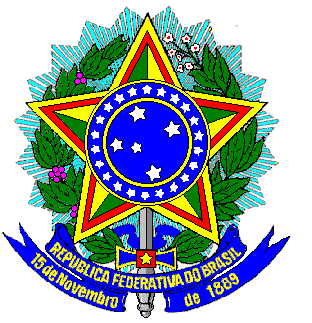 